 ПРОЕКТ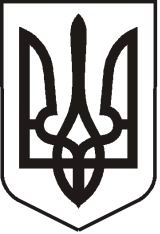 УКРАЇНАЛУГАНСЬКА ОБЛАСТЬПОПАСНЯНСЬКА МІСЬКА РАДАВИКОНАВЧИЙ КОМІТЕТРIШЕННЯ19 липня 2016 р.                            м. Попасна	            	        № Про підведення підсумків міського конкурсу «Гордість Попасної - 2016» Розглянувши  протокол експертної комісії міської ради від 19 липня 2016 року, відповідно до пункту 9 Положення про міський конкурс «Гордість Попасної-2016», керуючись ст.40 Закону України «Про місцеве самоврядування в Україні», виконавчий комітет міської радиВИРІШИВ: Затвердити   протокол    експертної    комісії   міського    конкурсу    «Гордість  Попасної  - 2016» (додаток 1).Визнати переможцями міського конкурсу «Гордість Попасної -2016» за номінаціями, затвердженими Положенням про конкурс, осіб згідно  додатку 2.Контроль за виконанням даного рішення покласти на заступника міського голови Гапотченко І.В.  Міський голова                                                                             Ю.І. ОнищенкоВисоцька,2 05 65                                                                                                                  Додаток 1                                                                                   до рішення виконкому                                                                                                 міської ради                                                                                                 від 19.07.2016 № ПРОТОКОЛ засідання експертної комісії міського конкурсу «Гордість Попасної-2016» 19.07.2016                                                                                                                м. Попасна                    Присутні׃Онищенко Ю. І.– міський голова, голова комісії;Гапотченко І.В. – заступник міського голови, заступник голови комісії;Висоцька Н.О.– начальник організаційного відділу, секретар комісії;Члени комісії׃Кулік Л.А. – керуючий справами виконкому міської ради;Водолазька Т.Ф. – державний нотаріус;Хащенко Д.В. – заступник міського голови;Нестеренко Я.Ю. – головний редактор газети «Попаснянский вестник».Відсутні:Бондаренко С.І. – депутат міської ради, у відрядженні.Порядок денний:розгляд клопотань, які надійшли до експертної комісії та  обрання переможців у номінаціях міського конкурсу «Гордість Попасної -2016» За підсумками голосування обрані переможцями по номінаціям:Підприємство року - ВП «Попаснянського департаменту»  КП «Попаснянський районий водоканал», «за» -7, «проти» -0.- Структурний підрозділ «Попаснянська колійна машинна станція»,  «за» -7, «проти» -0.Керівник року- Прокопенко Олександр Сергійович – начальник Попасняської дільниці Лисичанського міжрайонного УЕГГ, «за» - 7, «проти» -0.За особистий внесок у розвиток культури і духовності міста-Григоренко Людмила Валентинівна  – директор КЗ «Будинок дитячої та юнацької творчості», «за» -7, «проти» -0.За особистий внесок у виховання підростаючого  покоління- Єресько Світлана Іванівна – вчитель Попаснянської ЗОШ І-ІІІ ст.. № 21, «за» -7, «проти» -0.За особисті успіхи в охороні здоров׳я, милосерді та соціальному захисті населення- Ткаченко Світлана Анатоліївна – соціальний робітник КУ «Попаснянський територіальний центр соціального обслуговування (надання соціальних  послуг)» ,                                       «за» -7, «проти» -0.За особисті успіхи у навчанні- Кирилова Валерія Сергіївна – переможниця обласного етапу Всеукраїнського фестивалю-конкурсу «Обдарована молодь-2016», переможниця обласного етапу Всеукраїнського конкурсу-захисту науково-дослідницьких робіт учнів-членів МАН у секції «Українська література», «за» -7,  «проти» -0.За високі спортивні досягнення-Кадацька Ганна Вікторівна – срібна призерка Чемпіонату світу з пауерліфтингу, «за» -7,  «проти» -0.«За творчі досягнення в літературі, журналістиці,краєзнавстві»Михлік Тетяна Іванівна – поетеса, «за» -7,  «проти» -0.За досягнення у охороні  навколишнього середовища, благоустрою міста- КП «СКП», «за» -7, «проти» -0.За особисті заслуги в благодійності, меценатстві та спонсорстві- Громадська організація «Всеукраїнське об’єднання «Українські рубежі», «за» - 7, «проти» -0;                                                  -Міжнародна благодійна організація MERCY CORPS, «за» - 7, «проти» -0.-Норвезька рада  у справах біженців (NRS), «за» -7,  «проти» -0.За багаторічну плідну громадську діяльність- Чудний Олександр Петрович  -  голова вуличного комітету, «за» -7, «проти» -0.За значний внесок у соціально-економічний розвиток міста                  -ОДО «Попаснянський вагоноремонтний завод», «за» -7, «проти» -0.                  -Власенко Роман Геннадійович   – голова Попаснянської райдержадміністрації, «за» -7,                      «проти» -0.За охорону громадського порядку та безпеку життя громадян міста- підполковник поліції Катрушко Віталій Олександрович – заступник начальника відділу поліції Попаснянського ВП ГУНП в Луганській області, «за» -7, «проти» -0.За краще обслуговування мешканців містаМагазин «Еліт» (ФОП Іванов І.С.) - «за» - 7, «проти» -0.Голова комісії	Ю. І. Онищенко                 Заступник голови комісії	І.В. ГапотченкоСекретар комісії                                                                       Н.О.Висоцька                  Члени комісії                                                                                                                                                                                  Д.В. Хащенко                                                                                                                      Т.Ф. Водолазька                                                                                                                     Л.А. Кулік                                                                                                                      Я.Ю. Нестеренко                                                                                                                  Додаток 2                                                                                   до рішення виконкому                                                                                                 міської ради                                                                                                 від 19.07.2016 № Переможці конкурсу «Гордість Попасної -2016»Підприємство року - ВП «Попаснянського департаменту»  КП «Попаснянський районий водоканал» - Структурний підрозділ «Попаснянська колійна машинна станція» Керівник року- Прокопенко Олександр Сергійович – начальник Попасняської дільниці Лисичанського міжрайонного УЕГГЗа особистий внесок у розвиток культури і духовності міста-Григоренко Людмила Валентинівна  – директор КЗ «Будинок дитячої та юнацької творчості»За особистий внесок у виховання підростаючого  покоління- Єресько Світлана Іванівна – вчитель Попаснянської ЗОШ І-ІІІ ст.. № 21За особисті успіхи в охороні здоров׳я, милосерді та соціальному захисті населення- Ткаченко Світлана Анатоліївна – соціальний робітник КУ «Попаснянський територіальний центр соціального обслуговування (надання соціальних  послуг)»                                  За особисті успіхи у навчанні- Кирилова Валерія Сергіївна – переможниця обласного етапу Всеукраїнського фестивалю-конкурсу «Обдарована молодь-2016», переможниця обласного етапу Всеукраїнського конкурсу-захисту науково-дослідницьких робіт учнів-членів МАН у секції «Українська література»За високі спортивні досягнення-Кадацька Ганна Вікторівна – срібна призерка Чемпіонату світу з пауерліфтингу«За творчі досягнення в літературі, журналістиці,краєзнавстві»Михлік Тетяна Іванівна – поетесаЗа досягнення у охороні  навколишнього середовища, благоустрою міста- КП «СКП»За особисті заслуги в благодійності, меценатстві та спонсорстві- Громадська організація «Всеукраїнське об’єднання «Українські рубежі»,                                     -Міжнародна благодійна організація MERCY CORPS-Норвезька рада у справах біженців (NRS)За багаторічну плідну громадську діяльність- Чудний Олександр Петрович  -  голова вуличного комітетуЗа значний внесок у соціально-економічний розвиток міста                  -ОДО «Попаснянський вагоноремонтний завод»                  -Власенко Роман Геннадійович –  голова Попаснянської райдержадміністраціїЗа охорону громадського порядку та безпеку життя громадян міста- підполковник поліції Катрушко Віталій Олександрович – заступник начальника відділу поліції Попаснянського ВП ГУНП в Луганській областіЗа краще обслуговування мешканців містаМагазин «Еліт» (ФОП Іванов І.С.)               Керуючий справами                                                                     Л.А. Кулік